 В прошедшие выходные состоялись открытые региональные соревнования по акробатическому рок-н-роллу и фестиваль танцевального рок-н-ролла, в рамках фестиваля неолимпийских видов спорта и единоборств памяти Заслуженного врача России Г.К. Жерлова. В спортивных стартах приняли участие команды из Томска, Северска, Самары, Казани.
Впервые турнир в Томске  проводился в 2 дня и на двух площадках.
25 марта - в с/к "Победа", ул.Нахимова д.1
26 марта - в с/к "Юпитер", ул.Смирнова д.48бРебята студии акробатического рок-н-ролла ДДиЮ «Факел» традиционно приняли участие в соревнованиях. Итоги первенства.2 место – Костарева Ева                 Абрамов Сергей2 место – Шляпина Яна                 Вершинин Дмитрий2 место – Буймова Александра3 место – Севастьянова Валерия                 Панизович Игорь3 место – Логинова Наталия                  Шарабуров Павел6 место – Севастьянова Янина                  Кузьмин Вадим7 место – Ширяева Полина                  Баранов Марк 7 место – команда «Факел»1.Марченко Маргарита2.Севастьянова Валерия3.Плотникова Алиса4.Баранова Софья5.Резанцева Софья6.Кец Анна7.Измайлова Дарья8.Логинова Наталия9.Белицына Яна8 место – команда «Тутти-Фрутти»1.Ширяева Полина2.Давыдова Софья3.Шляпина Яна4.Костарева Ева5.Кузнецова Арина6.Тощенко Арина7.Свиленок Виктория8.Савельева Алена9.Майбах Алина10.Мерзлякова Полина11.Шабалина Анастасия12.Севастьянова Янина9 место – Давыдова Софья                 Корженевский ЗахарПоздравляем ребят!!! Дальнейших побед и высоких достижений!!!!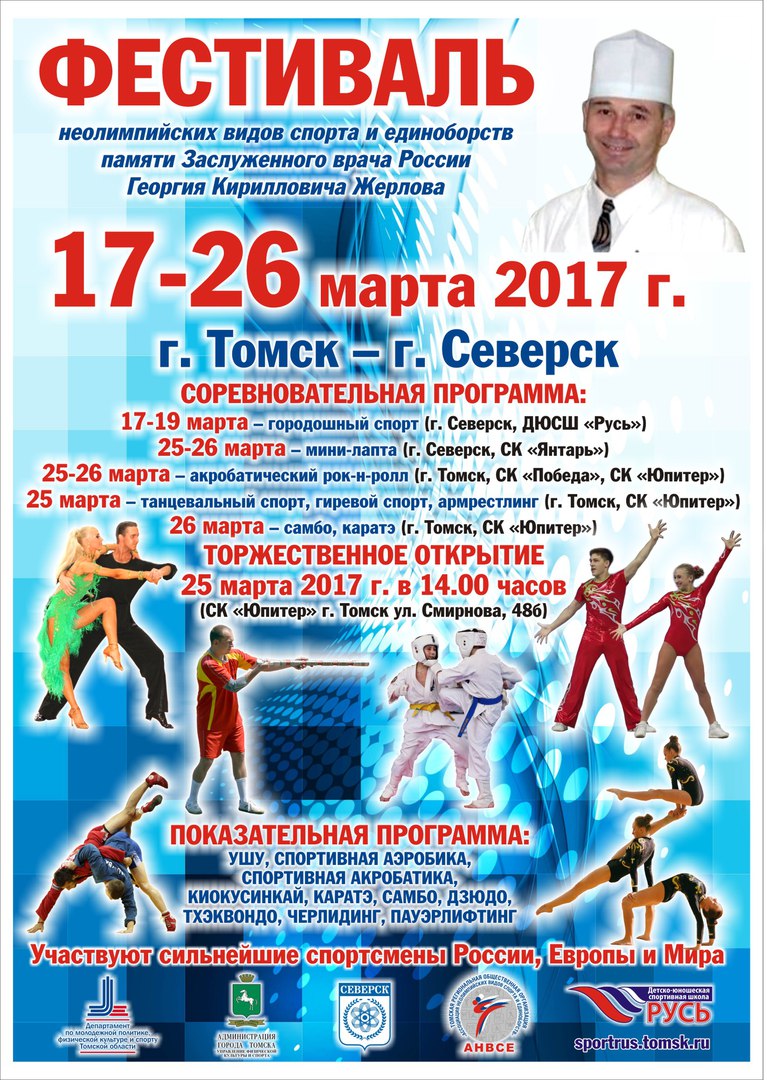 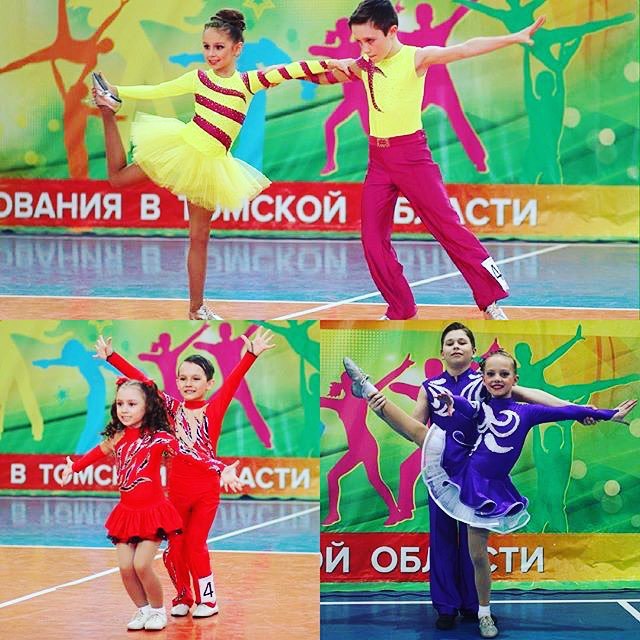 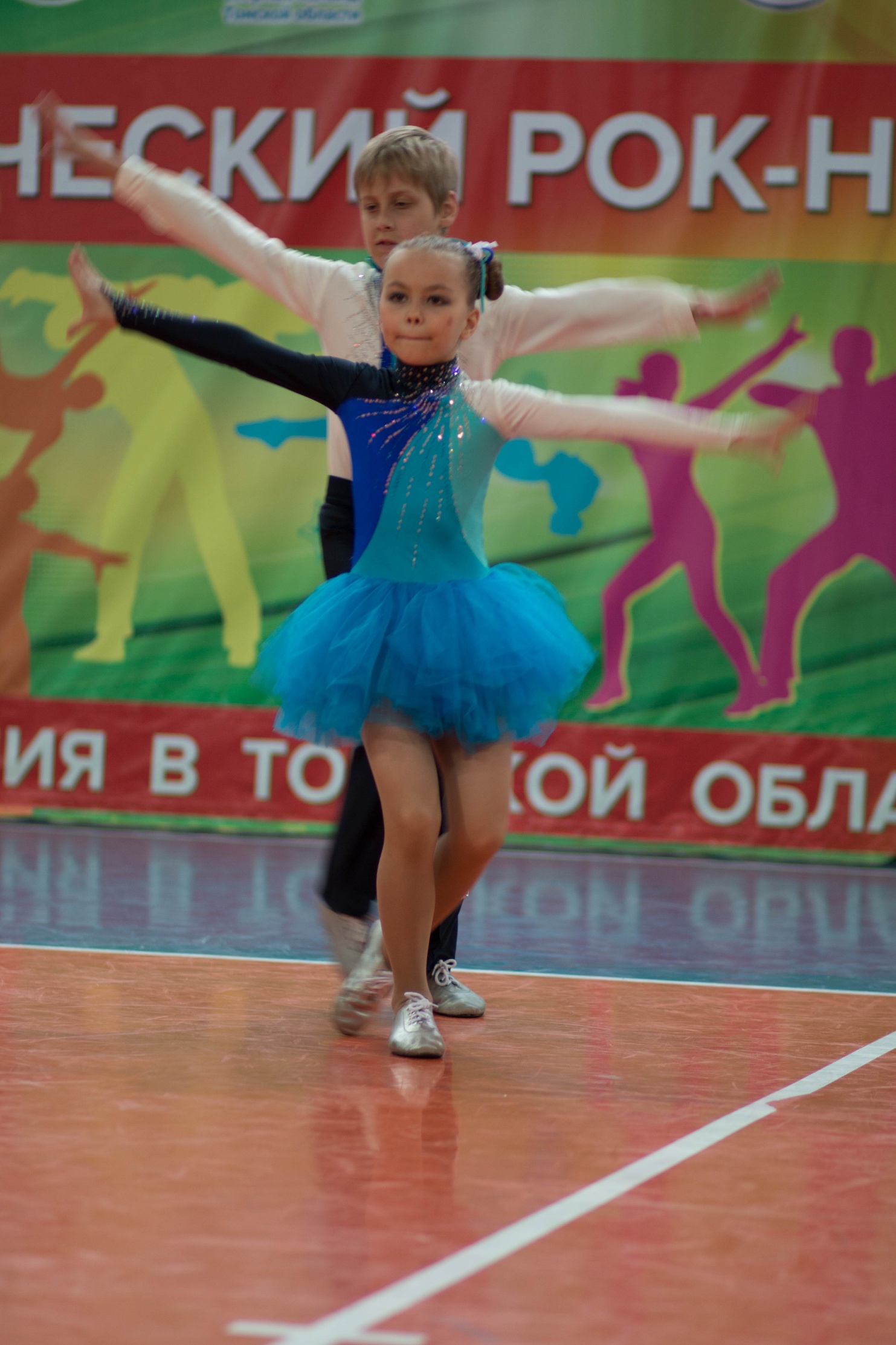 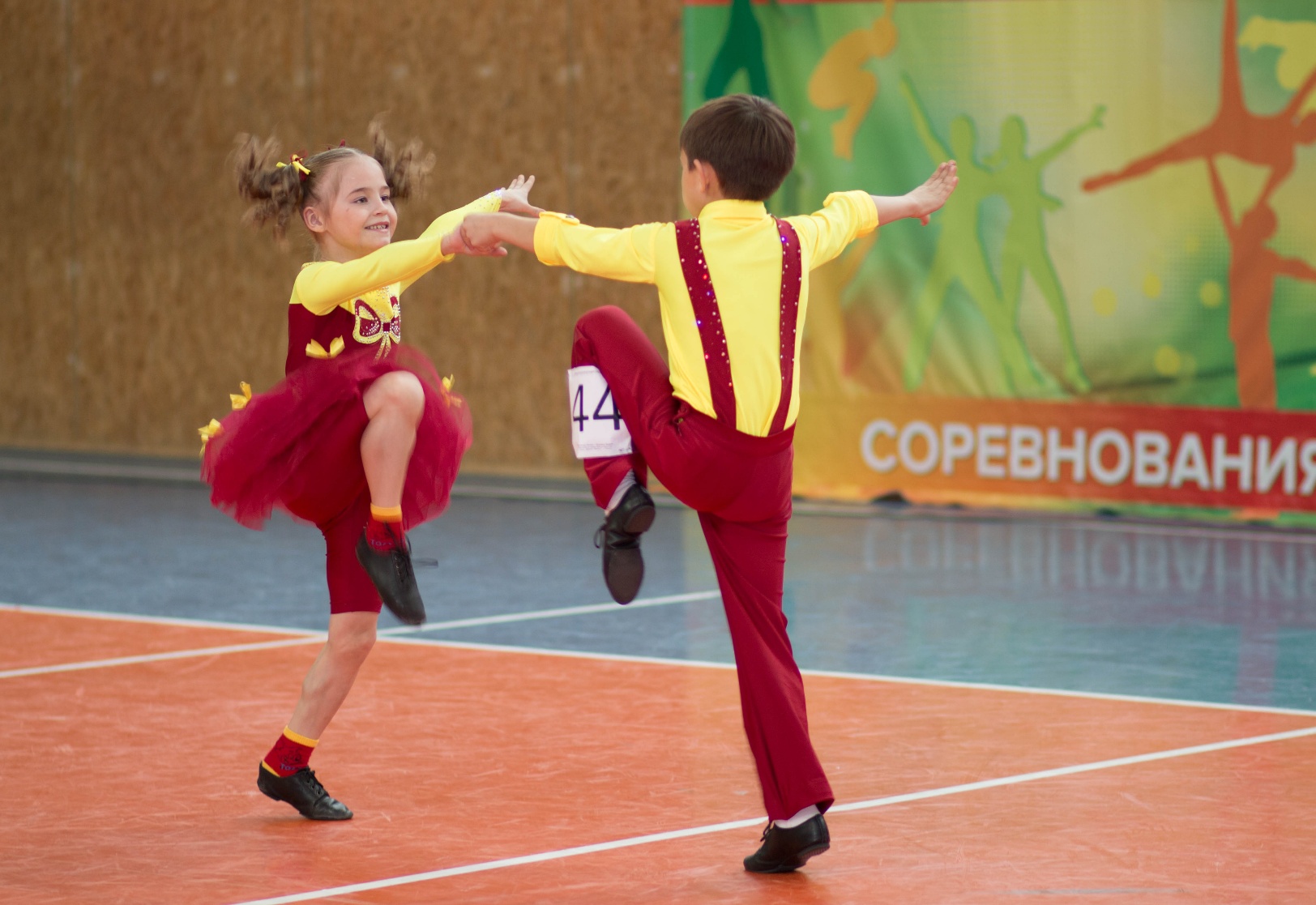 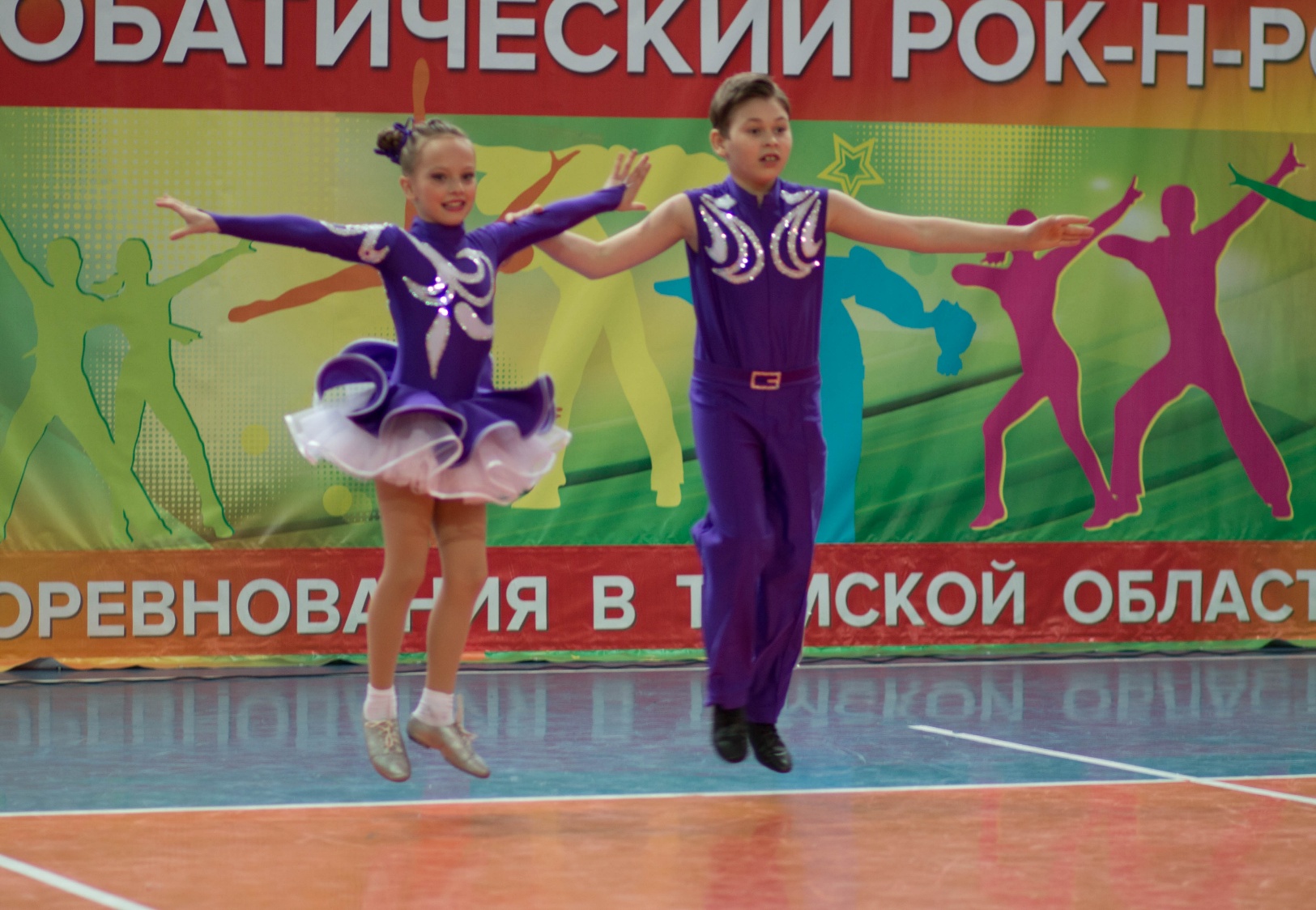 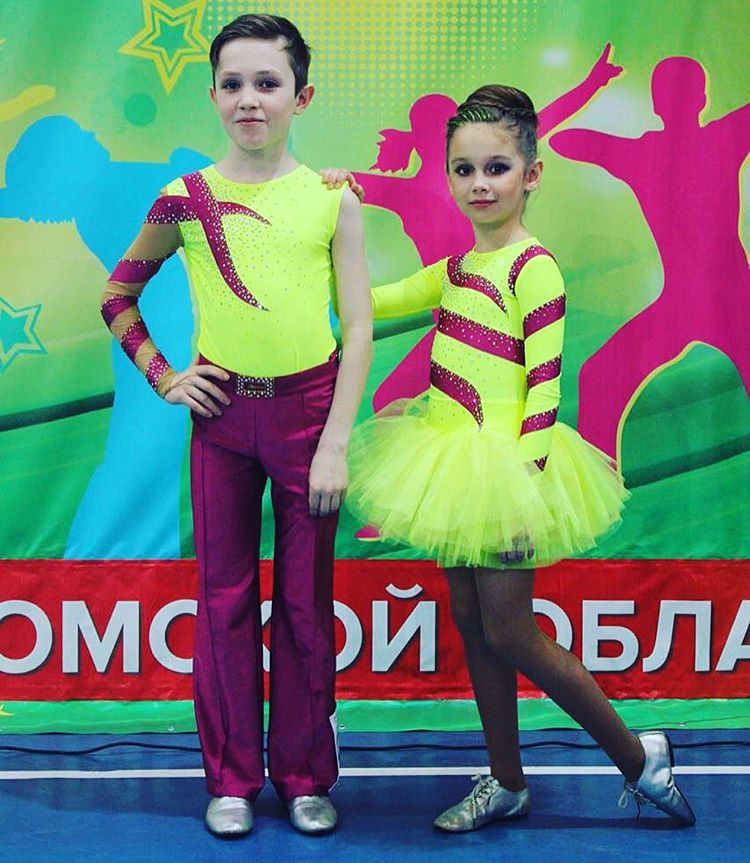 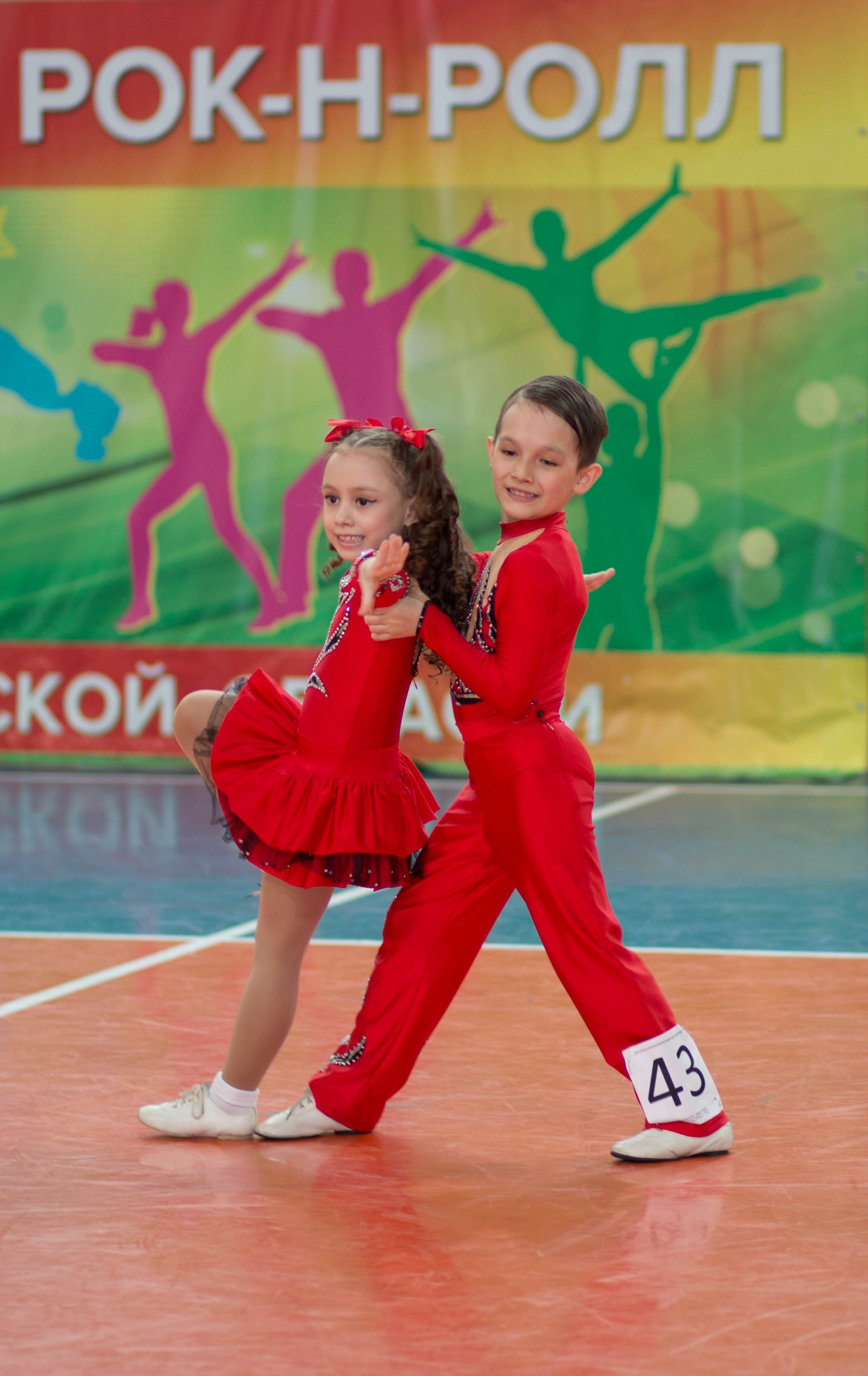 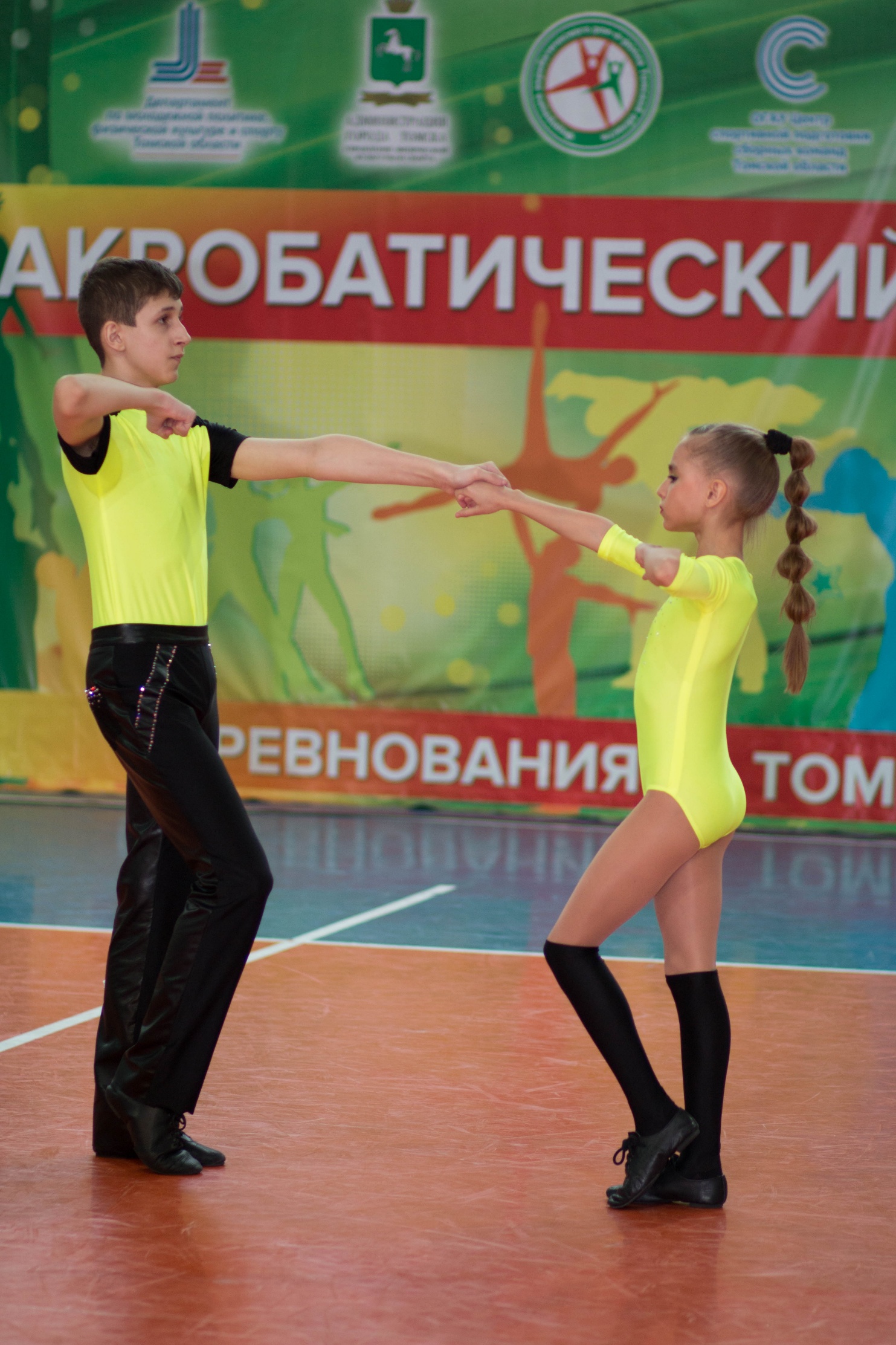 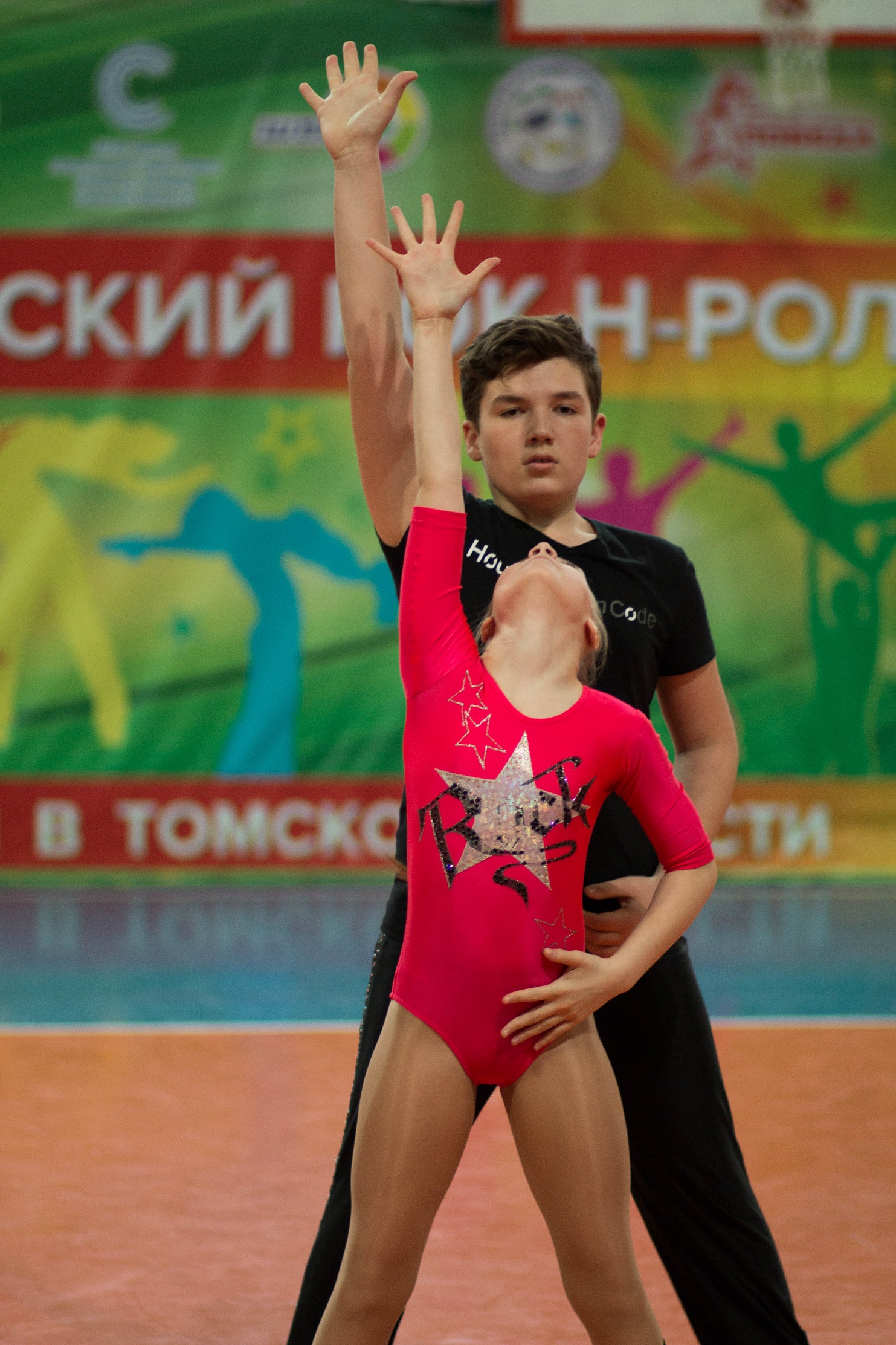 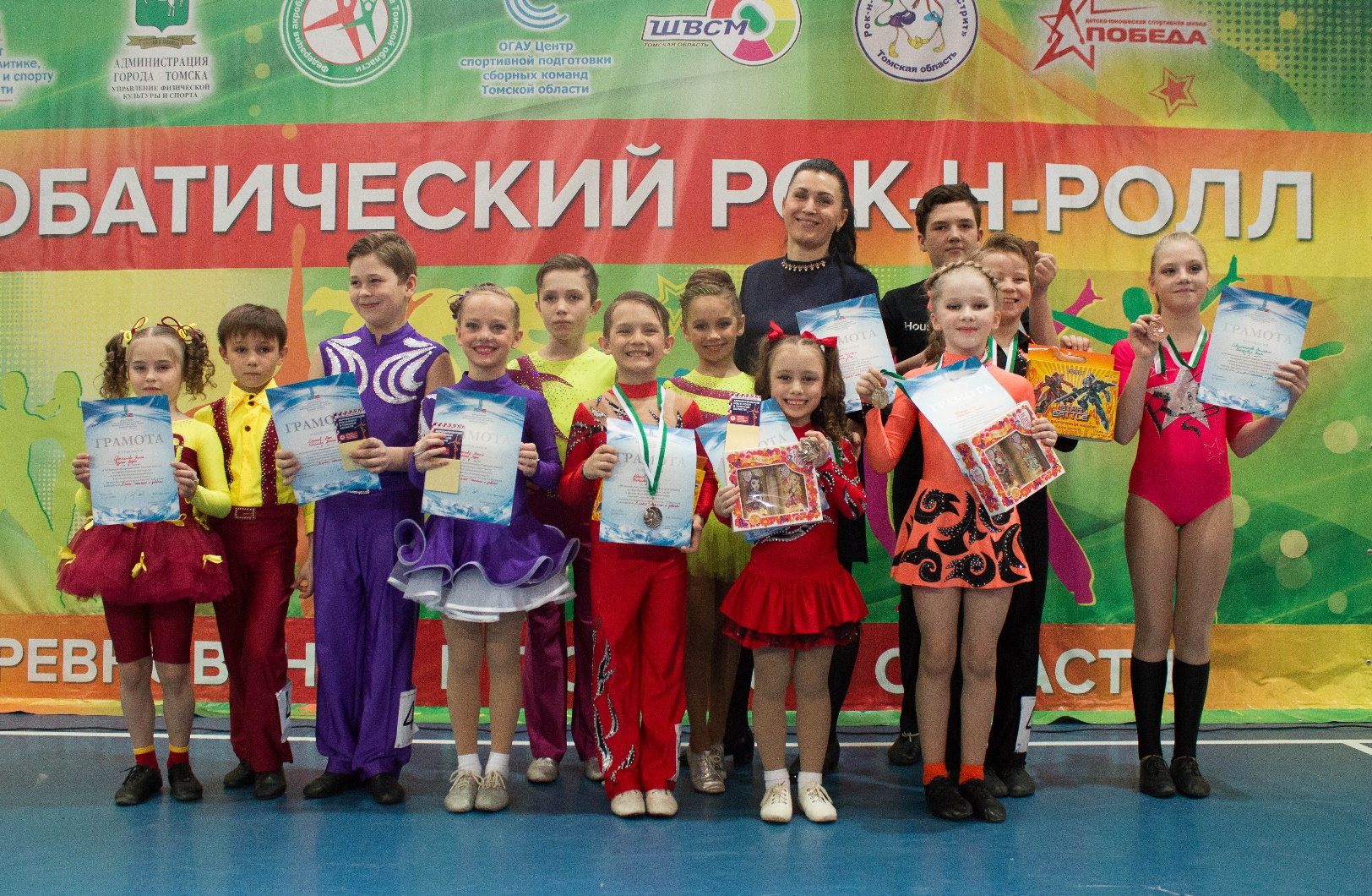 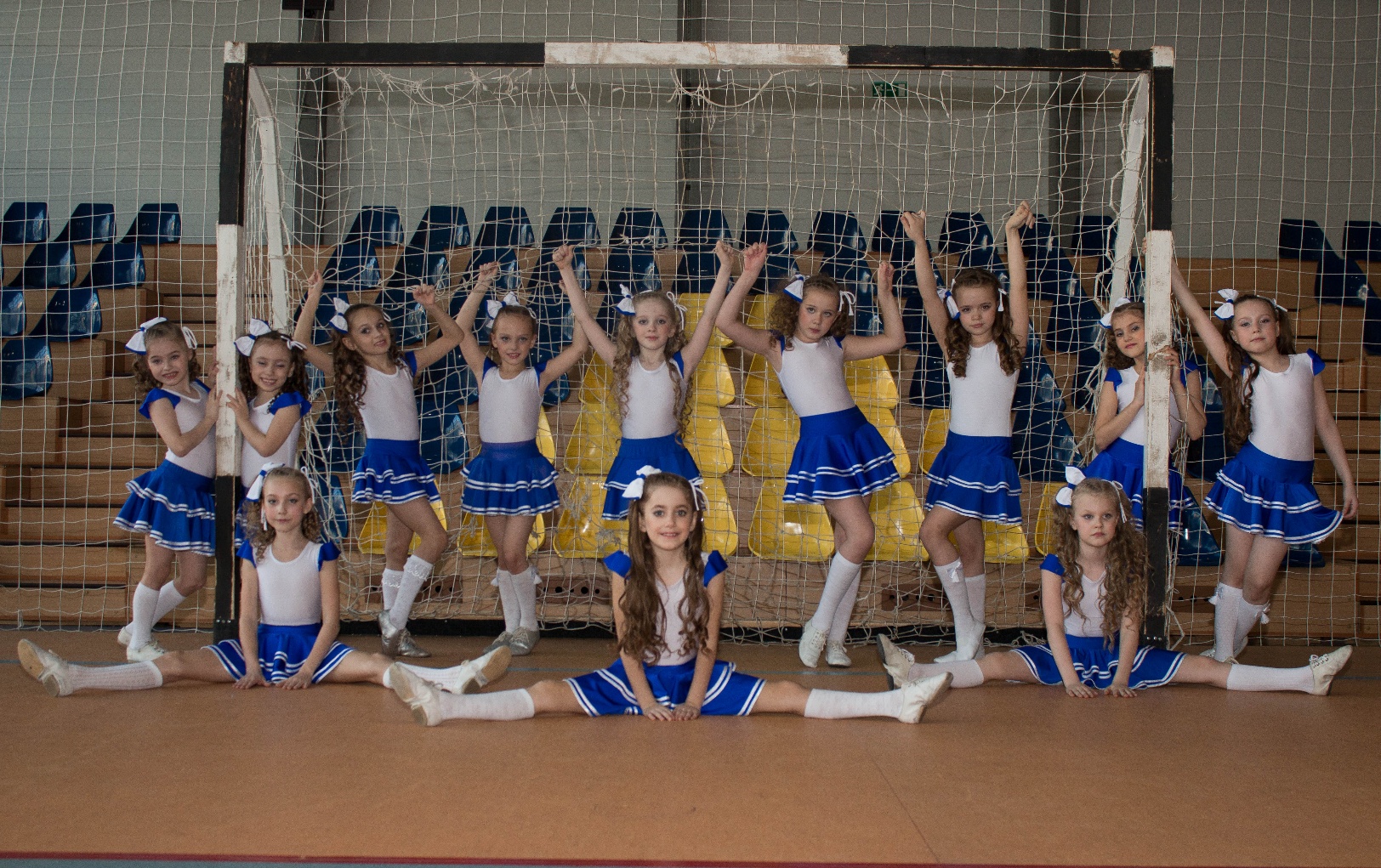 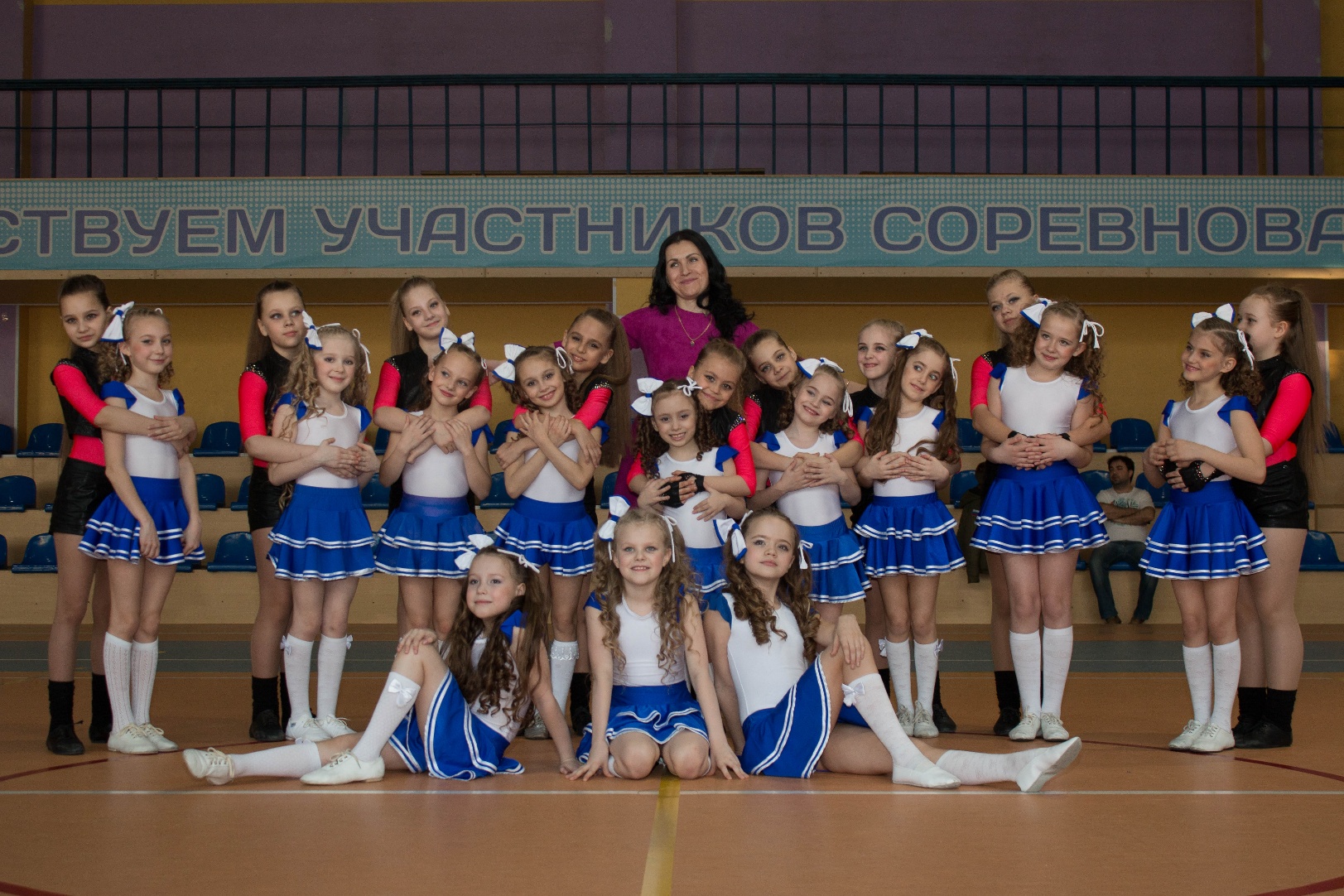 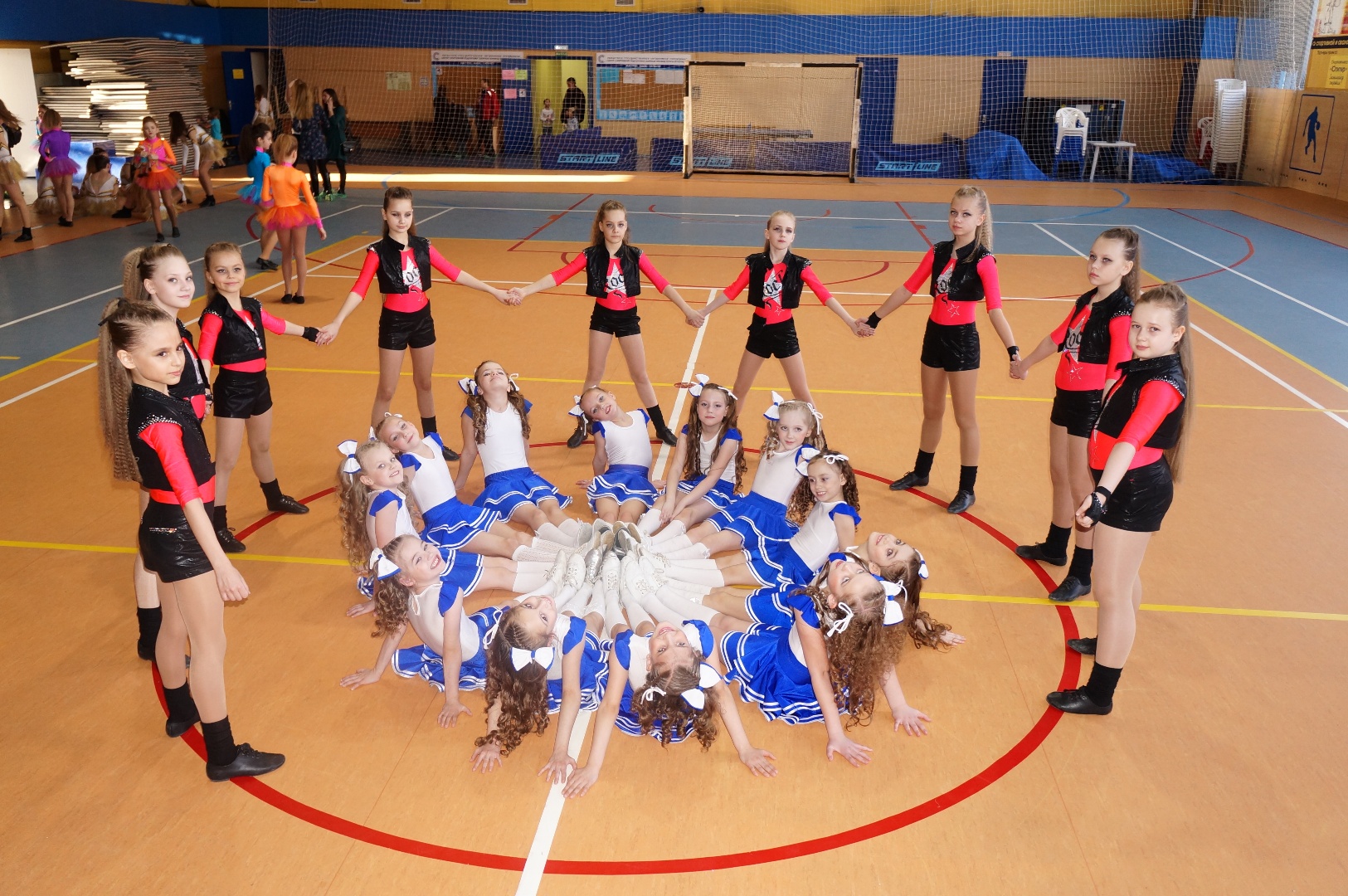 